В здании школы по улице Ермоловская работает лифт, лифт в столовую, индивидуальный туалет для детей-инвалидов, удобная навигация, зоны отдыха, кабинеты психолога, логопеда, медицинский блок.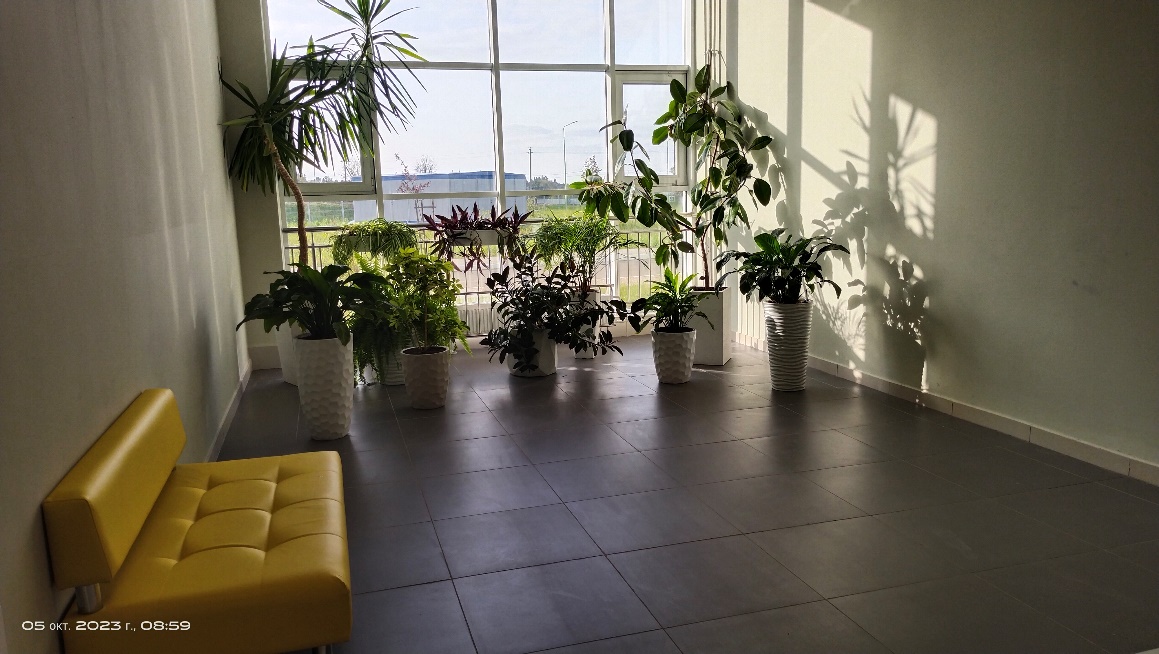 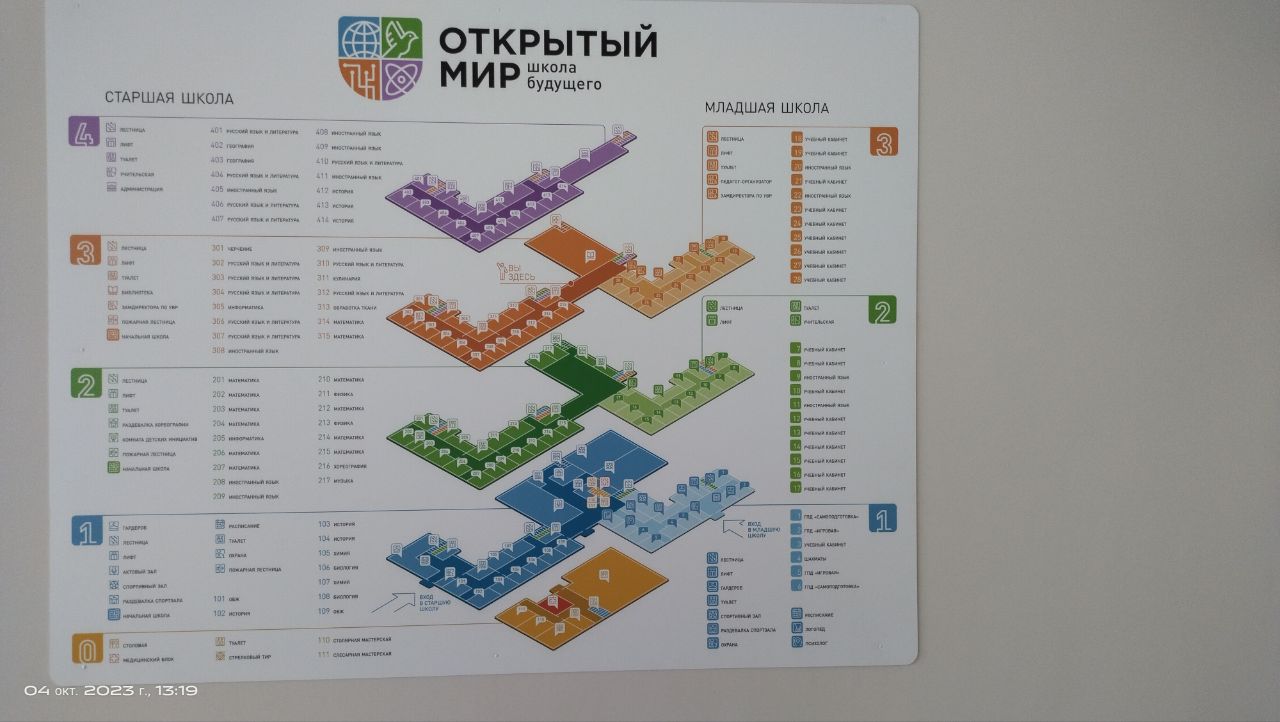 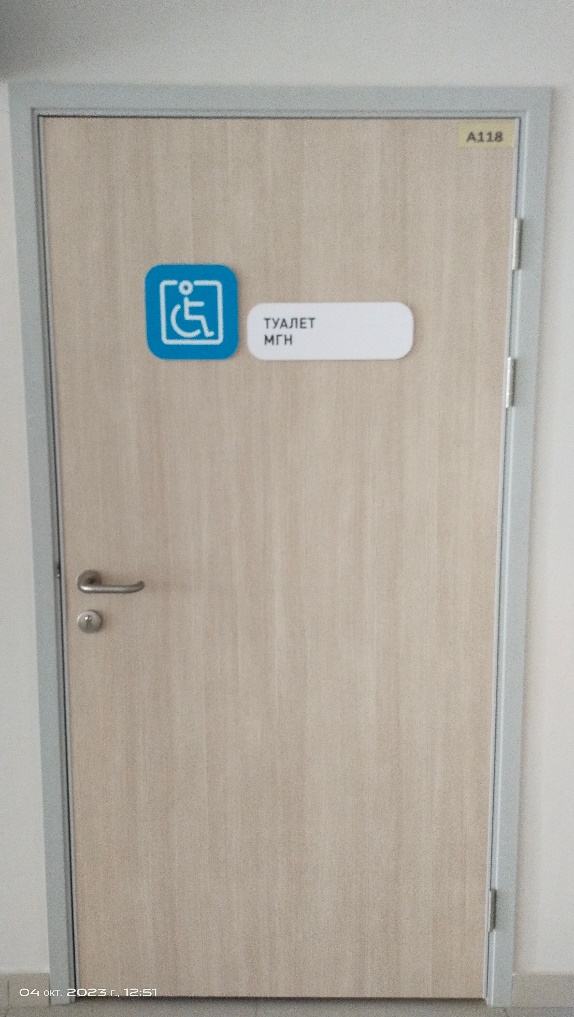 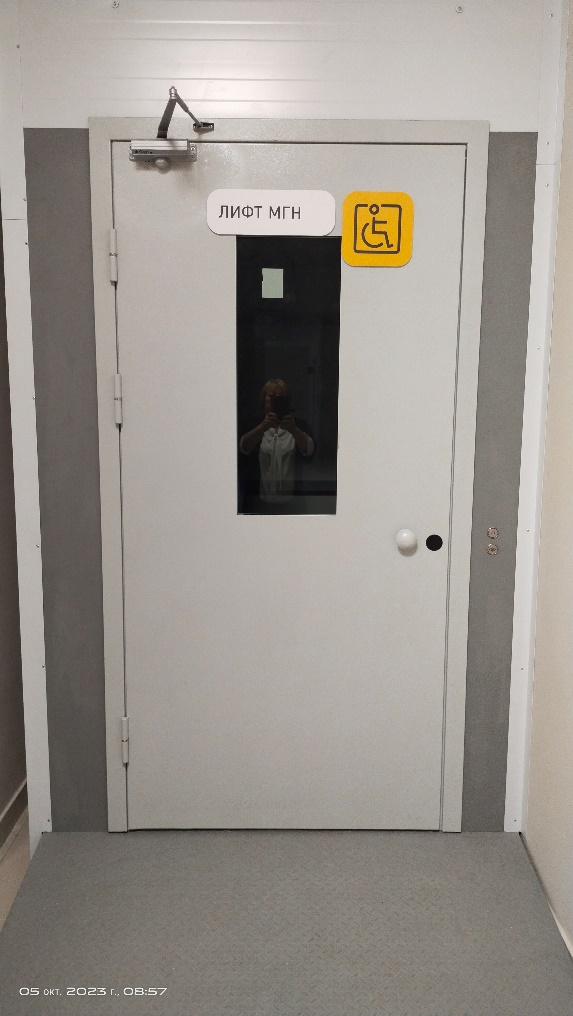 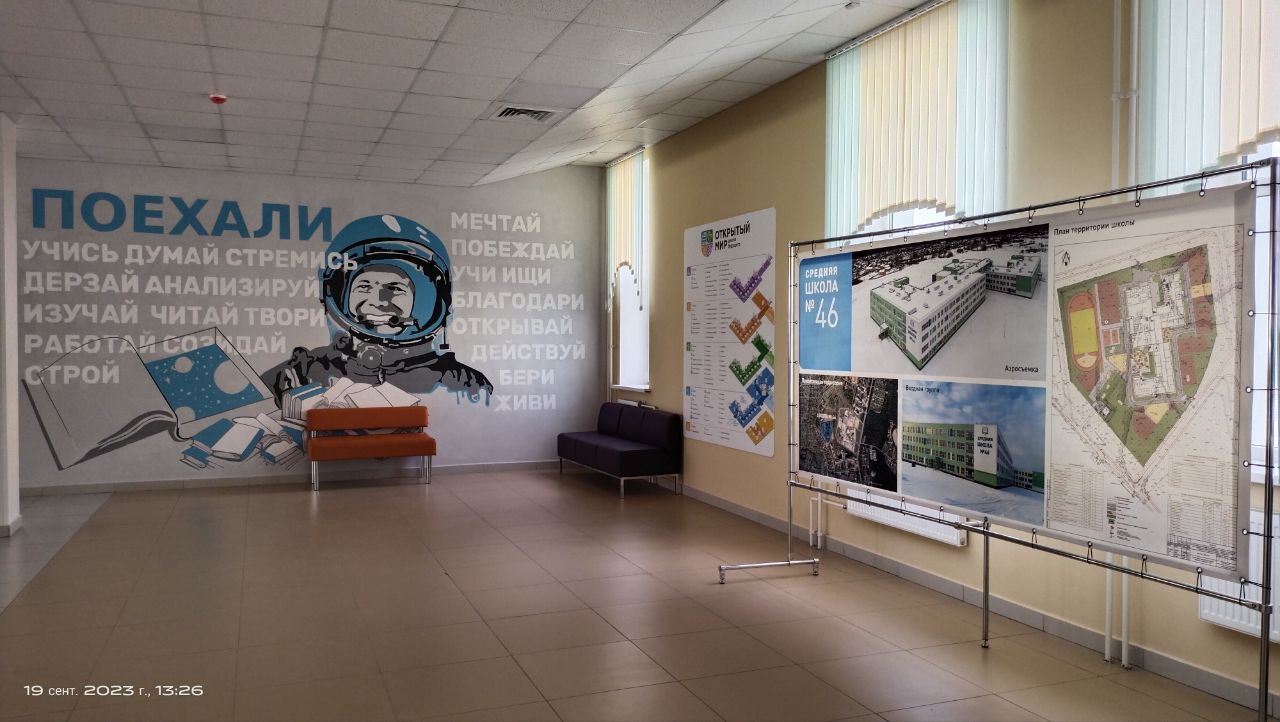 